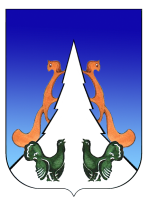 Ханты-Мансийский автономный округ – ЮграСоветский районгородское поселение АгиришА Д М И Н И С Т Р А Ц И Я628245, Ханты-Мансийский автономный округ-Югра, 		телефон:(34675) 41233Тюменской области, Советский районп. Агириш						              факс:(34675) 41233ул. Винницкая 16						эл.адрес: adm@agirish.ru	ПОСТАНОВЛЕНИЕ«23» декабря  2019  г.			                                                    № 239/НПАО внесении изменений и дополнений впостановление администрации городского поселения Агириш от 26.11.2018  № 226/НПА «О  муниципальной программе «Обеспечение деятельности органов местного самоуправления городского поселения Агириш»В соответствии с Бюджетным кодексом Российской Федерации, Федеральным законом от 06.10.2003 № 131-ФЗ «Об общих принципах организации местного самоуправленияв Российской Федерации», Уставом городского поселения, постановлением администрации городского поселения Агириш от 29.10.2018 № 208/НПА «О модельной муниципальной программе городского поселения Агириш, порядке формированияутверждения и реализации муниципальныхпрограмм городского поселения Агириш».	1. Внести изменения и дополнения в постановление администрации городского поселения Агириш от 26.11.2018  № 226/НПА «О муниципальной программе «Обеспечение деятельности органов местного самоуправления городского поселения Агириш», изложив в новой редакции Приложение (Приложение).	2. Опубликовать настоящее постановление в бюллетене «Вестник» и разместить наофициальном сайте городского поселения Агириш.             3. Настоящее постановление вступает в силу с 01.01.2020г.             4. Контроль исполнения настоящего постановления оставляю за собой.Глава городского поселения Агириш	                                       	Г.А.КрицынаПриложениек постановлению администрации городского поселения Агиришот 23.12.2019г  № 239/НПАМуниципальная программа «Обеспечение деятельности органов местного самоуправления городского поселения АгиришПаспортмуниципальной программы городского поселения Агириш  * Заполняется после утверждения муниципальной программы.Раздел 1.  О стимулировании инвестиционной и инновационной деятельности, развитие конкуренции и негосударственного сектора экономики.1.1. Формирование благоприятной деловой средыМероприятия, реализуемые в рамках   муниципальнойпрограммы, не направлены на регулирование отношений в сфере предпринимательской деятельности.1.2. Инвестиционные проектыМероприятия, в рамках муниципальной программы, не предусматривают реализацию инвестиционных проектов.1.3. Развитие конкуренцииМероприятия муниципальной программы не направлены на осуществление мер по развитию конкуренции и содействию импортозамещению в городском поселении, реализацию стандарта развития конкуренции.Раздел 2. Механизм реализации муниципальной программы2.1. Финансирование мероприятий программы осуществляется за счет средств бюджета городскогопоселенияАгириш,в пределах бюджетных ассигнований, утвержденных решением Совета дерутатов городского поселения Агириш о бюджете городского поселения Агириш.2.2. Мероприятия по содержанию муниципальных служащих администрации городского поселения Агириш реализуются в соответствии с решениями Совета депутатов городского поселения Агириш, определяющими размеры и условия оплаты труда муниципальных служащих администрации городского поселения Агириш, размеры надбавок и порядок их выплат.2.3. Мероприятия по содержанию лиц, занимающих должности, не отнесенные
к должностям муниципальной службы, и осуществляющих техническое обеспечение деятельности администрации городского поселения Агириш осуществляются в соответствии с постановлениями  администрации городского поселения Агириш.2.4. Мероприятия по оплате стоимости проезда к месту использования отпуска (проведения отдыха) и обратно и провоза багажа работникам администрации городского поселения Агириши неработающим членам их семей.2.5. Реализация мероприятий программы, связанных с дополнительным профессиональным образованием муниципальных служащих администрации городского поселения Агириш в соответствии с требованиями, предъявляемыми
к уровню квалификации муниципальных служащих, осуществляется путем размещения муниципального заказа на подготовку кадров с соблюдением положений Федерального закона от 05.04.2013 № 44-ФЗ «О контрактной системе в сфере закупок товаров, работ, услуг для обеспечения государственных и муниципальных нужд».2.6.Реализация мероприятий программы, связанных cпроведением диспансеризации муниципальных служащих администрации городского поселения Агириш и проведением обязательных предварительных и периодических медицинских осмотров (обследований) работников осуществляется в соответствии с приказами Министерства здравоохранения и социального развития РФ за счет средств бюджета городского поселения Агириш.2.7. Выплата пенсии за выслугу лет лицам, замещавшим муниципальные должности администрации городского поселения Агириш и должности муниципальной службы осуществляется в соответствии с Порядком назначения, перерасчета и выплаты пенсии за выслугу лет лицам, замещавшим муниципальные должности администрации городского поселения Агириш и должности муниципальной службыадминистрации городского поселения Агириш, утвержденным решением Совета депутатов городского поселения Агириш.3. Ответственные исполнители муниципальной программыи должностные лица, ответственные за формирование, утверждение и реализацию муниципальных программ:3.1.несут ответственность (дисциплинарную, гражданско-правовую и административную); достижение целевых показателей муниципальной программы; своевременную и качественную реализацию муниципальной программы;3.2. разрабатывают в пределах своих полномочий проекты муниципальных правовыхактовгородского поселения Агириш, необходимых для реализации муниципальной программы;3.3. обеспечивают исполнение мероприятий муниципальной программы; 3.4.проводит мониторинг выполнения муниципальной программы иежеквартально предоставляют в Уполномоченный орган информацию о реализации муниципальной программы по форме согласно приложению 1 к настоящему Порядку, в срок до 10 числа месяца, следующего за отчетным кварталом; 3.5. ежегодно предоставляют в финансово-экономический отделадминистрации городского поселения Агиришотчет о реализации муниципальнойпрограммы в порядке, установленном постановлением администрации городского поселения Агириш;3.6. ежегодно проводят оценку эффективности реализации муниципальнойпрограммы в порядке, установленном постановлением администрации городского поселения Агириш;3.7. организуют размещение муниципальной программы в актуальной редакции,информации о реализации муниципальной программы на официальном сайте
администрации городского поселения Агириш.	4. Соисполнители муниципальной программы:4.1. обеспечивают исполнение мероприятий муниципальной программы, соисполнителями которых они являются;4.2. несут ответственность за своевременную и качественную реализацию мероприятий муниципальной программы, соисполнителями которой они являются;4.3. представляют ответственному исполнителю муниципальной программы информацию о реализации муниципальной программы по форме согласно приложению к настоящему Порядку, в срок до 5 числа месяца, следующего за отчетным кварталом;4.4. представляют ответственному исполнителю муниципальной программы информацию для проведения оценки эффективности реализации муниципальной программы, подготовки годового отчета о реализации муниципальной программы. Таблица 1Целевые показатели муниципальной программыТаблица 2Перечень основных мероприятий муниципальной программы Таблица 3 Портфели проектов и проекты, направленные в том числе на реализацию национальных и федеральных проектов Российской Федерации*Примечание: *Заполняется при наличии портфелей проектов и проектов, направленных, в том числе на реализацию национальных и федеральных проектов Российской Федерации.Таблица 4 Характеристика основных мероприятий муниципальной программы, их связь с целевыми показателямиНаименование муниципальной программыОбеспечение деятельности органов местного самоуправления городского поселения Агириш (далее программа)Дата утверждения муниципальной программы (наименование и номер муниципального правового акта) *Разработчик муниципальной программыФинансово-экономическое отдел администрации городского поселения АгиришОтветственный исполнитель муниципальной программыАдминистрация городского поселения АгиришСоисполнители муниципальной программы-Цели муниципальной программы1. Повышение эффективности муниципального управленияи развитие муниципальной службы администрации городского поселения Агириш.Задачи муниципальной программы1. Обеспечение устойчивого развития кадрового потенциала  и повышения эффективности муниципальной службы.Основные мероприятия1.Создание условий для эффективного развития и совершенствования муниципальной службы.Наименование портфеля проектов, проекта, направленных в том числе на реализацию в Советском районе национальных проектов (программ) Российской ФедерацииЦелевые показатели муниципальной программы1.Сохранение соотношения фактических расходов на содержание органов местного самоуправления к установленному нормативу на уровне не выше 100%.2. Увеличение доли муниципальных служащих, прошедших обучение по программам дополнительного профессионального образования, от потребности, определенной планом дополнительного профессионального образования муниципальных служащих, до 100%.Сроки реализации муниципальной программы(разрабатывается на срок от трех лет)2019 – 2025 годы и на период до 2030 годаПараметры финансового обеспечения муниципальной программы    1.Общий объем финансирования муниципальной программы в 2019 – 2025 годах и на период до 2030 года составляет 131 422,0 тыс. руб., в том числе:2019 год –10 723,1тыс. руб.;2020 год –9 217,0 тыс. руб.;2021 год –9 181,0 тыс. руб.;2022 год –9 013,1 тыс. руб.;2023 год –11 623,5 тыс. руб.;2024 год –11 623,5 тыс. руб.;2025 год –11 723,5тыс. руб.;2026-2030 годы –58 317,3 тыс. руб.1.1.Средства бюджета городского поселения Агириш – 131 422,0 тыс.руб., в том числе:2019 год – 10 723,1 тыс. руб.;2020 год – 9 217,0 тыс. руб.;2021 год – 9 181,0 тыс. руб.;2022 год – 9 013,1 тыс. руб.;2023 год – 11 623,5 тыс. руб.;2024 год – 11 623,5 тыс. руб.;2025 год – 11 723,5 тыс. руб.;2026-2030 годы – 58 317,3 тыс. руб.Параметры финансового обеспечения портфеля проектов, проекта, направленных в том числе на реализацию национальных проектов (программ) Российской Федерации, реализуемых в составе муниципальной программы№ показа-теляНаименование целевых показателей Базовый показатель на начало реализации муници-пальной программыЗначения показателя по годамЗначения показателя по годамЗначения показателя по годамЗначения показателя по годамЗначения показателя по годамЗначения показателя по годамЗначения показателя по годамЗначения показателя по годамЦелевое значение показателя на момент окончания реализации муниципальной программы№ показа-теляНаименование целевых показателей Базовый показатель на начало реализации муници-пальной программы2019 год2020 год2021 год2022 год2023 год2024 год2025 год2026-2030 годыЦелевое значение показателя на момент окончания реализации муниципальной программы1234567891011121.Соотношение фактических расходов на содержание органов местного самоуправления городского поселения Агириш, %90,0не выше 100не выше 100не выше 100не выше100не выше 100не выше 100не выше 100не выше100не выше 1002.Доля муниципальных служащих, прошедших обучение по программам дополнительного профессионального образования,от потребности, определенной планом дополнительного профессионального образования муниципальных служащих, %9495959696979798100100Номер основ-ногомеро-приятияОсновные мероприятия муниципальной программы(их связь с целевыми показателями муниципальной программы)Ответственный исполнитель/соисполнительИсточники финансированияИсточники финансированияФинансовые затраты на реализацию  (тыс. рублей)Финансовые затраты на реализацию  (тыс. рублей)Финансовые затраты на реализацию  (тыс. рублей)Финансовые затраты на реализацию  (тыс. рублей)Финансовые затраты на реализацию  (тыс. рублей)Финансовые затраты на реализацию  (тыс. рублей)Финансовые затраты на реализацию  (тыс. рублей)Финансовые затраты на реализацию  (тыс. рублей)Финансовые затраты на реализацию  (тыс. рублей)Финансовые затраты на реализацию  (тыс. рублей)Финансовые затраты на реализацию  (тыс. рублей)Финансовые затраты на реализацию  (тыс. рублей)Финансовые затраты на реализацию  (тыс. рублей)Финансовые затраты на реализацию  (тыс. рублей)Финансовые затраты на реализацию  (тыс. рублей)Номер основ-ногомеро-приятияОсновные мероприятия муниципальной программы(их связь с целевыми показателями муниципальной программы)Ответственный исполнитель/соисполнительИсточники финансированияИсточники финансированиявсеговсегов том числев том числев том числев том числев том числев том числев том числев том числев том числев том числев том числев том числев том числеНомер основ-ногомеро-приятияОсновные мероприятия муниципальной программы(их связь с целевыми показателями муниципальной программы)Ответственный исполнитель/соисполнительИсточники финансированияИсточники финансированиявсеговсего2019 год2020 год2020 год2021 год2021 год2021 год2022 год2023 год2023 год2024 год2025 год2026-2030 годы2026-2030 годыЗадача 1.  Обеспечение устойчивого развития кадрового потенциала  и повышения эффективности муниципальной службы Задача 1.  Обеспечение устойчивого развития кадрового потенциала  и повышения эффективности муниципальной службы Задача 1.  Обеспечение устойчивого развития кадрового потенциала  и повышения эффективности муниципальной службы Задача 1.  Обеспечение устойчивого развития кадрового потенциала  и повышения эффективности муниципальной службы Задача 1.  Обеспечение устойчивого развития кадрового потенциала  и повышения эффективности муниципальной службы Задача 1.  Обеспечение устойчивого развития кадрового потенциала  и повышения эффективности муниципальной службы Задача 1.  Обеспечение устойчивого развития кадрового потенциала  и повышения эффективности муниципальной службы Задача 1.  Обеспечение устойчивого развития кадрового потенциала  и повышения эффективности муниципальной службы Задача 1.  Обеспечение устойчивого развития кадрового потенциала  и повышения эффективности муниципальной службы Задача 1.  Обеспечение устойчивого развития кадрового потенциала  и повышения эффективности муниципальной службы Задача 1.  Обеспечение устойчивого развития кадрового потенциала  и повышения эффективности муниципальной службы Задача 1.  Обеспечение устойчивого развития кадрового потенциала  и повышения эффективности муниципальной службы Задача 1.  Обеспечение устойчивого развития кадрового потенциала  и повышения эффективности муниципальной службы Задача 1.  Обеспечение устойчивого развития кадрового потенциала  и повышения эффективности муниципальной службы Задача 1.  Обеспечение устойчивого развития кадрового потенциала  и повышения эффективности муниципальной службы Задача 1.  Обеспечение устойчивого развития кадрового потенциала  и повышения эффективности муниципальной службы Задача 1.  Обеспечение устойчивого развития кадрового потенциала  и повышения эффективности муниципальной службы Задача 1.  Обеспечение устойчивого развития кадрового потенциала  и повышения эффективности муниципальной службы Задача 1.  Обеспечение устойчивого развития кадрового потенциала  и повышения эффективности муниципальной службы Задача 1.  Обеспечение устойчивого развития кадрового потенциала  и повышения эффективности муниципальной службы 1.1.Создание условий для эффективного развития и совершенствования муниципальной службы Администрация г.п.АгиришВсегоВсего131 422,0131 422,010 723,110 723,19 217,09 181,09 181,09 013,19 013,111 623,511 623,511 623,511 723,511 723,558 317,31.1.Создание условий для эффективного развития и совершенствования муниципальной службы Администрация г.п.АгиришФедеральный бюджетФедеральный бюджет1.1.Создание условий для эффективного развития и совершенствования муниципальной службы Администрация г.п.АгиришБюджет ХМАО-ЮгрыБюджет ХМАО-Югры1.1.Создание условий для эффективного развития и совершенствования муниципальной службы Администрация г.п.АгиришБюджет г.п.АгиришБюджет г.п.Агириш131 422,0131 422,010 723,110 723,19 217,09 181,09 181,09 013,19 013,111 623,511 623,511 623,511 723,511 723,558 317,31.1.Создание условий для эффективного развития и совершенствования муниципальной службы Администрация г.п.АгиришИные внебюджетные источникиИные внебюджетные источники1.1.1.Оплата работникам администрации городского поселения Агириш денежного содержания, выплат социального характера и создание условий для исполнения служебных обязанностейАдминистрация г.п.АгиришБюджет г.п.АгиришБюджет г.п.Агириш124 746,1124 746,110 375,010 375,08 887,08 751,08 751,08 733,18 733,111 000,011 000,011 000,0011 000,011 000,055 000,01.1.2. Оплата стоимости проезда к месту использования отпуска ( проведения отдыха) и обратно и провоза багажа работникам администрации городского поселения Агириш и неработающим членам их семейАдминистрация г.п.АгиришБюджет г.п.АгиришБюджет г.п.Агириш2 818,82 818,8118,8118,8150,0150,0150,0300,0300,0300,0300,0300,01 500,01.1.3.Организация дополнительного профессионального образования муниципальных служащих администрации городского поселения АгиришАдминистрация г.п.АгиришБюджет г.п.АгиришБюджет г.п.Агириш318,2318,218,218,2100,0100,0200,01.1.4.Проведение диспансеризации работников администрации городского поселения АгиришАдминистрация г.п.АгиришБюджет г.п.АгиришБюджет г.п.Агириш1 020,21 020,220,220,2100,0100,0100,0100,0100,0100,0100,0100,0100,0500,01.1.5.Выплата пенсии за выслугу лет лицам, замещавшим муниципальные должности и должности муниципальной службы администрации городского поселения АгиришАдминистрация г.п.АгиришБюджет г.п.АгиришБюджет г.п.Агириш2 518,72 518,7190,9190,9180,0180,0180,0180,0180,0180,0223,5223,5223,5223,51 117,3Итого по задаче 1ВсегоВсего131 422,0131 422,010 723,110 723,19 217,09 217,09 181,09 013,19 013,111 623,511 623,511 623,511 723,511 723,558 317,3Итого по задаче 1Федеральный бюджетФедеральный бюджетИтого по задаче 1Бюджет ХМАО-ЮгрыБюджет ХМАО-ЮгрыИтого по задаче 1Бюджет г.п.АгиришБюджет г.п.Агириш131 422,0131 422,010 723,110 723,19 217,09 217,09 181,09 013,19 013,111 623,511 623,511 623,511 723,511 723,558 317,3Итого по задаче 1Иные внебюджетные источникиИные внебюджетные источникиВсего по муниципальной программе:Всего по муниципальной программе:ВсегоВсего131 422,0131 422,010 723,110 723,19 217,09 217,09 181,09 013,19 013,111 623,511 623,511 623,511 723,511 723,558 317,3Всего по муниципальной программе:Всего по муниципальной программе:Федеральный бюджетФедеральный бюджетВсего по муниципальной программе:Всего по муниципальной программе:Бюджет ХМАО-ЮгрыБюджет ХМАО-ЮгрыВсего по муниципальной программе:Всего по муниципальной программе:Бюджет г.п.АгиришБюджет г.п.Агириш131 422,0131 422,010 723,110 723,19 217,09 217,09 181,09 013,19 013,111 623,511 623,511 623,511 723,511 723,558 317,3Всего по муниципальной программе:Всего по муниципальной программе:Иные внебюджетные источникиИные внебюджетные источникиВ том числе:В том числе:В том числе:В том числе:В том числе:В том числе:В том числе:В том числе:В том числе:В том числе:В том числе:В том числе:В том числе:В том числе:В том числе:В том числе:В том числе:В том числе:В том числе:В том числе:Портфели проектов и проекты, направленные том числе на реализацию национальных и федеральных проектов Российской Федерации:Портфели проектов и проекты, направленные том числе на реализацию национальных и федеральных проектов Российской Федерации:ВсегоПортфели проектов и проекты, направленные том числе на реализацию национальных и федеральных проектов Российской Федерации:Портфели проектов и проекты, направленные том числе на реализацию национальных и федеральных проектов Российской Федерации:Федеральный бюджетПортфели проектов и проекты, направленные том числе на реализацию национальных и федеральных проектов Российской Федерации:Портфели проектов и проекты, направленные том числе на реализацию национальных и федеральных проектов Российской Федерации:Бюджет ХМАО-ЮгрыПортфели проектов и проекты, направленные том числе на реализацию национальных и федеральных проектов Российской Федерации:Портфели проектов и проекты, направленные том числе на реализацию национальных и федеральных проектов Российской Федерации:Бюджет г.п.АгиришПортфели проектов и проекты, направленные том числе на реализацию национальных и федеральных проектов Российской Федерации:Портфели проектов и проекты, направленные том числе на реализацию национальных и федеральных проектов Российской Федерации:Иные внебюджетные источникиИнвестиции в объекты муниципальной собственности (за исключением инвестиций в объекты муниципальной собственности по проектам, портфелям проектов)Инвестиции в объекты муниципальной собственности (за исключением инвестиций в объекты муниципальной собственности по проектам, портфелям проектов)ВсегоИнвестиции в объекты муниципальной собственности (за исключением инвестиций в объекты муниципальной собственности по проектам, портфелям проектов)Инвестиции в объекты муниципальной собственности (за исключением инвестиций в объекты муниципальной собственности по проектам, портфелям проектов)Федеральный бюджетИнвестиции в объекты муниципальной собственности (за исключением инвестиций в объекты муниципальной собственности по проектам, портфелям проектов)Инвестиции в объекты муниципальной собственности (за исключением инвестиций в объекты муниципальной собственности по проектам, портфелям проектов)Бюджет ХМАО-ЮгрыИнвестиции в объекты муниципальной собственности (за исключением инвестиций в объекты муниципальной собственности по проектам, портфелям проектов)Инвестиции в объекты муниципальной собственности (за исключением инвестиций в объекты муниципальной собственности по проектам, портфелям проектов)Бюджет г.п.АгиришИнвестиции в объекты муниципальной собственности (за исключением инвестиций в объекты муниципальной собственности по проектам, портфелям проектов)Инвестиции в объекты муниципальной собственности (за исключением инвестиций в объекты муниципальной собственности по проектам, портфелям проектов)Иные внебюджетные источникиПрочие расходыПрочие расходыВсего131 422,0131 422,010 723,110 723,19 217,09 217,09 181,09 181,09 013,19 013,111 623,511 623,511 623,511 723,558 317,358 317,3Прочие расходыПрочие расходыФедеральный бюджетПрочие расходыПрочие расходыБюджет ХМАО-ЮгрыПрочие расходыПрочие расходыБюджет г.п.Агириш131 422,0131 422,010 723,110 723,19 217,09 217,09 181,09 181,09 013,19 013,111 623,511 623,511 623,511 723,558 317,358 317,3Прочие расходыПрочие расходыИные внебюджетные источникиВ том числе:В том числе:В том числе:В том числе:В том числе:В том числе:В том числе:В том числе:В том числе:В том числе:В том числе:В том числе:В том числе:В том числе:В том числе:В том числе:В том числе:В том числе:В том числе:В том числе:Администрация городского поселения АгиришАдминистрация городского поселения АгиришВсего131 422,0131 422,010 723,110 723,19 217,09 217,09 181,09 181,09 013,19 013,111 623,511 623,511 623,511 723,558 317,358 317,3Администрация городского поселения АгиришАдминистрация городского поселения АгиришФедеральный бюджетАдминистрация городского поселения АгиришАдминистрация городского поселения АгиришБюджет ХМАО-ЮгрыАдминистрация городского поселения АгиришАдминистрация городского поселения АгиришБюджет г.п.Агириш131 422,0131 422,010 723,110 723,19 217,09 217,09 181,09 181,09 013,19 013,111 623,511 623,511 623,511 723,558 317,358 317,3Администрация городского поселения АгиришАдминистрация городского поселения АгиришИные внебюджетные источники№ п/пНаименование портфеля проектов, проекта Наименование проекта или мероприятияОтветственный исполнительНомер основного мероприятияЦели Срок реализацииИсточники финансирования Параметры финансового обеспечения, тыс. рублейПараметры финансового обеспечения, тыс. рублейПараметры финансового обеспечения, тыс. рублейПараметры финансового обеспечения, тыс. рублейПараметры финансового обеспечения, тыс. рублейПараметры финансового обеспечения, тыс. рублей№ п/пНаименование портфеля проектов, проекта Наименование проекта или мероприятияОтветственный исполнительНомер основного мероприятияЦели Срок реализацииИсточники финансирования 20__год20__год20__год20__год20__годи т.д.1234567891011121314№ п/пОсновные мероприятияОсновные мероприятияОсновные мероприятияНаименование целевого показателя№ п/пОсновные мероприятияОсновные мероприятияОсновные мероприятияНаименование целевого показателя№ п/пНаименованиеСодержание (направления расходов)Реквизитынормативногоправового акта, наименование портфеля проектов (проекта)*Наименование целевого показателя12345Цель 1. Повышение эффективности муниципального управления и развитие муниципальной службы администрации городского поселения АгиришЦель 1. Повышение эффективности муниципального управления и развитие муниципальной службы администрации городского поселения АгиришЦель 1. Повышение эффективности муниципального управления и развитие муниципальной службы администрации городского поселения АгиришЦель 1. Повышение эффективности муниципального управления и развитие муниципальной службы администрации городского поселения АгиришЦель 1. Повышение эффективности муниципального управления и развитие муниципальной службы администрации городского поселения АгиришЗадача 1. Обеспечение устойчивого развития кадрового потенциала и повышения эффективности муниципальной службыЗадача 1. Обеспечение устойчивого развития кадрового потенциала и повышения эффективности муниципальной службыЗадача 1. Обеспечение устойчивого развития кадрового потенциала и повышения эффективности муниципальной службыЗадача 1. Обеспечение устойчивого развития кадрового потенциала и повышения эффективности муниципальной службыЗадача 1. Обеспечение устойчивого развития кадрового потенциала и повышения эффективности муниципальной службы1.1Создание условий для эффективного развития и совершенствования муниципальной службыОплата работникам администрации городского поселения Агириш денежного содержания, выплат социального характера и создание условий для исполнения служебных обязанностейРешение Совета депутатов  от 31.10.2016 № 172/НПА «Об утверждении Положения о денежном содержании лиц, замещающих муниципальные должности, и лиц, замещающих должности муниципальной службы, в органах местного самоуправления городского поселения Агириш»;Постановление администрации городского поселения Агиришот 12.04.2017 № 92/НПА  «Об утверждении Положения об оплате труда, премировании и социальной защищенности лиц, занимающих должности, не отнесенные к должностям муниципальной службы, и осущестляющих техническое обеспечение деятедбности органов местного самоуправления городского поселения Агириш»;Отношение фактических расходов на содержание органов местного самоуправления городского поселения Агиришк установленномунормативу, %1.1Создание условий для эффективного развития и совершенствования муниципальной службыОплата стоимости проезда к месту использования отпуска ( проведения отдыха) и обратно и провоза багажа работникам администрации городского поселения Агириш и неработающим членам их семейРешение Совета депутатов городского поселения Агириш от 04.06.2015 № 101 «Об утверждении Положения о гарантиях и компенсациях для лиц, работающих в организациях финансируемых из бюджета городского поселения Агириш9»Отношение фактических расходов на содержание органов местного самоуправления городского поселения Агиришк установленномунормативу, %1.1Создание условий для эффективного развития и совершенствования муниципальной службыВыплата пенсии за выслугу лет лицам, замещавшим муниципальные должности и должности муниципальной службы администрации городского поселения АгиришРешение Совета депутатов от 15.09.2018 № 193 «О порядке назначения,перерасчета и выплаты пенсии за выслугу лет, лицам замещавшим муниципальные должности и должности муниципальной службы городского поселения АгиришОтношение фактических расходов на содержание органов местного самоуправления городского поселения Агиришк установленномунормативу, %1.1Создание условий для эффективного развития и совершенствования муниципальной службыПроведение диспансеризации работников администрации городского поселения АгиришПриказ Министерства здравоохранения и социального развития РФ от 14.12.2009   №984н «Об утверждении Порядка прохождения диспансеризации государственными гражданскими служащими Российской Федерации и муниципальными служащими, перечня заболеваний, препятствующих поступлению на государственную гражданскую службу Российской Федерации и муниципальную службу или её прохождению, а также формы заключения медицинского учреждения»Отношение фактических расходов на содержание органов местного самоуправления городского поселения Агиришк установленномунормативу, %1.1Создание условий для эффективного развития и совершенствования муниципальной службыОрганизация дополнительного профессионального образования муниципальных служащих администрации городского поселения АгиришТрудового кодекса РФ   статья 196.   «Права и обязанности работодателя по подготовке и дополнительному профессиональному образованию работников, по направлению работников на прохождение независимой оценки квалификации»Доля муниципальных служащих, прошедших обучение по программам дополнительного профессионального образования, от потребности, определенной планом дополнительного профессионального образования муниципальных служащих, %